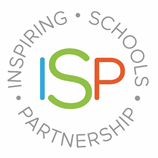 Business Support AssistantGrade B30 Hours & 40 Weeks Job DescriptionResponsible to: Director of Corporate ServicesJob Purpose:To provide administrative support to the Corporate Services Teams, in particular the centralised Finance and HR teams for the Trust.Main duties and responsibilitiesAccountabilitiesResponsible for dealing with a wide range of telephone enquiries and correspondence – working on own initiative to take action as appropriate and referring to the relevant team. Provide a high quality administrative support service as required.Assist with the processing of purchase orders, invoices and payments in strict accordance with the Trust’s Financial Regulations.Undertake housekeeping of electronic data systems ensuring clean live data is retained at all times.Ensure all documentation is scanned and filed appropriately. Assist with the processing of sales invoices and debt recovery.Count and process any cash collected on site.Assist with the posting of journals.Deal with queries from staff and students.Liaise with operational staff at each school to support operations and resolve issues.Support with the organisation of events. Assist with recruitment and other administrative functions within the HR departmentUndertake file management, storage and destruction of personnel information files in accordance with the DPA 2018 and GDPRUndertake other duties as directed and commensurate with the grading of the role.Trust StandardsAct at all times in accordance with appropriate legislation and regulations, codes of practice, the provisions of the Trust’s Code of Practice and its policies and procedures.Work within the requirements of the Trust’s Health and Safety policy, performance standards, safe systems of work and procedures.Undertake all duties with due regard to the Trust’s equalities policy and relevant legislation